Załącznik 6(wzór umowy)numer sprawy: IGN/P-1/2017UMOWA zawarta w Krakowie w dniu ……. r.  pomiędzy:Akademią Ignatianum w Krakowie z siedzibą w Krakowie, ul. Kopernika 26 NIP: 676-16-87-491 zwaną w dalszej części umowy „Zamawiającym”, reprezentowaną przez:…………………………………………………………………………………………………..a…………………………z siedzibą ……… wpisanym do ……………………………………zwanym dalej Wykonawcą,reprezentowanym przez ………………………………………………………………………………………………….o następującej treści:§ 1Przedmiotem zamówienia jest produkcja oraz emisja w stacji telewizyjnej rozpowszechniającej program drogą rozsiewczą naziemną programu telewizyjnego składającego  się z 10 odcinków/audycji dwudziestominutowych każdy, na temat najnowszych osiągnięć humanistycznych realizowanych w projekcie „Humanistyka ma przyszłość” w ramach programu Ministra Nauki i Szkolnictwa Wyższego pod nazwą „DIALOG” w latach 2016 – 2018.Do każdego z odcinków/audycji Wykonawca wyprodukuje trailer 30-to sekundowy.Użyte w umowie pojęcia oznaczają:program telewizyjny – oznacza uporządkowany zestaw audycji rozpowszechniany w formie kolejnych odcinków w sposób umożliwiający  jednoczesny odbiór przez odbiorców w ustalonym układzie i czasie emisji,audycja - zwana również odcinkiem oznacza ciąg ruchomych obrazów z dźwiękiem stanowiący ze względu na treść, formę i przeznaczenie odrębną całość w stworzonym programie,emisja – rozpowszechnianie programu drogą bezprzewodową lub przewodową do odbioru przez odbiorców,rezultaty umowy –wszelkie audycje, trailery, dokumenty, rzeczy, pomysły, koncepcje, prawa, wartości wytworzone przez Wykonawcę, stanowiące lub mogące stanowić przedmiot prawa własności intelektualnej, przekazane Zamawiającemu w związku z realizacją umowy,§ 2Wykonawca oświadcza, że dysponuje odpowiednią wiedzą i doświadczeniem koniecznym do prawidłowej realizacji umowy.Wykonawca oświadcza, że dysponuje odpowiednim zapleczem organizacyjnym, technicznym, intelektualnym i finansowym koniecznym do prawidłowej realizacji umowy.Wykonawca oświadcza, że spełnia wymagania stawiane Wykonawcy w postępowaniu, o jakich mowa w ust. 1.§ 3Przygotowanie koncepcji, scenariusza (przy współudziale Zamawiającego), nagranie, produkcja i emisja w telewizji rozpowszechniającej program drogą rozsiewczą naziemną o zasięgu co najmniej 70% jednego województwa programu składającego się z 10 odcinków/audycji dotyczących osiągnięć i znaczenia nauk humanistycznych i społecznych oraz trailerów poprzedzających każdy odcinek/audycję. Szczegółowy opis przedmiotu umowy znajduje się w Załączniku 1 do umowy.Wykonawca przed realizacją każdego odcinka/audycji przedstawi zamawiającemu koncepcję reżyserską oraz scenariusz, po zaakceptowaniu których przez Zamawiającego przystąpi do jego realizacji.Wykonawca zapewni konsultacje eksperckie (konsultant to osoba specjalizująca się w kampaniach społecznych i reklamowych) dotyczące wpływu filmu promującego humanistykę i nauki społeczne na potencjalne postrzeganie humanistyki i nauk społecznych oraz ich poszczególnych dziedzin przez odbiorców programu. Odcinek/audycja powinien zostać wyemitowany raz w miesiącu począwszy od listopada 2017 r. w godzinach wysokiej oglądalności tj. pomiędzy godziną 15.00, a 23.30 w uzgodnionym z Zamawiającym dniu.Każdą audycję poprzedzi 30 sekundowy trailer, który będzie emitowany pięć dni przed premierą każdego odcinka/audycji co najmniej 3 razy dziennie w różnych godzinach.Wykonawca uwzględni cel programu telewizyjnego jakim jest propagowanie osiągnięć humanistycznych oraz znaczenia nauk humanistycznych i społecznych dla rozwoju państwa. Każda audycja powinna ukazywać na bazie tzw. human stories znaczenie humanistyki dla rozwoju społecznego i gospodarczego, prezentując humanistów odgrywających istotną rolę np. w życiu gospodarczym.Audycja pozwoli w prosty i przystępny dla telewidzów sposób na ukształtowanie wizerunku nauk humanistycznych i społecznych, wskazując w każdej audycji inną dyscyplinę naukową (wskazaną przez Zamawiającego), która będzie stanowić zamkniętą całość. W każdej audycji jako kanwa opowieści zostanie przedstawiona powszechnie znana i rozpoznawalna osoba (propozycje osób wskazane przez Zamawiającego), której historia powinna zobrazować rozwój kariery po otrzymaniu określonego wykształcenia. Zamawiający dopuszcza postaci historyczne.Każda audycja powinna mieć nowoczesną formę, poprzez zastosowanie kolażu tradycyjnego przekazu filmowego oraz nowoczesnej animacji Full HD, kolor w zestawieniu z czarnobiałymi elementami. Czas trwania filmu – 20 minut. Czas trwania traileru 30 sekund.Wykonawca przed realizacją każdego odcinka przedstawi Zamawiającemu koncepcję reżyserską oraz scenariusz, po których zaakceptowaniu przez Zamawiającego przystąpi do realizacji.Każdy wyprodukowany odcinek będzie podlegał odbiorowi, po wniesieniu wcześniej zgłaszanych uwag. Po akceptacji przez Zamawiającego zostanie podpisany protokół kolaudacyjny. Po akceptacji materiału filmowego uzgodniona zostanie z Zamawiającym dokładna pora emisji, którą Zamawiający zaakceptuje. Kolaudacja będzie się odbywać w siedzibie Zamawiającego.Każdy wyprodukowany odcinek powinien być dostosowany technicznie do emisji zarówno w telewizji jak również Internecie i dostarczony niezwłocznie po emisji Zamawiającemu na nośniku dvd w formacie do emisji telewizyjnej i w formacie do emisji w Internecie.Wymaga się od Wykonawcy dostępu do archiwów TV umożliwiających realizację zaplanowanych produkcji.Każda audycja zawierać będzie informację o współfinansowaniu projektu „Humanistyka ma przyszłość” w ramach programu Ministra Nauki i Szkolnictwa Wyższego pod nazwą „DIALOG” w latach 2016 – 2018.Przedmiot umowy będzie realizowany zgodnie z ustalonym z Zamawiającym Harmonogramem stanowiącym Załącznik 2 do umowy. Wykonawca będzie składał Zamawiającemu regularnie w terminach ustalonych w Harmonogramie raporty w języku polskim w wersji papierowej oraz elektronicznej.    Raport, o którym mowa w ust. 18, będzie zawierał opis działań zrealizowanych przez Wykonawcę w okresie objętym raportem.Raport będzie podlegał zatwierdzeniu przez Zamawiającego. W przypadku prawidłowo sporządzonego raportu Zamawiający w terminie 5 dni od dnia jego złożenia przekaże informację w formie pisemnej o jego przyjęciu i zatwierdzeniu.W przypadku stwierdzenia przez Zamawiającego w raporcie braku istotnych informacji lub działań niezgodnych z rzeczywistymi, Zamawiający przekaże swoje uwagi, a Wykonawca w terminie nie dłuższym niż 3 dni od dnia przekazania przez Zamawiającego uwag uzupełni składany raport lub doprowadzi do zgodności jego treść. W przypadku nie uwzględnienia przez Wykonawcę uwag Zamawiającego lub nie poprawienia raportu, Zamawiający uzna za nienależyte wykonanie raportu i będzie miał prawo do naliczenia kary w wysokości 5% wynagrodzenia,  o którym mowa w § 10 ust. 1 umowy.§ 4Umowa została zawarta od dnia jej zawarcia do dnia 30 listopada 2018 r.Emisja pierwszego odcinka powinna odbyć się nie później niż 30 listopada 2017 r., emisja ostatniego odcinka nie później niż 30 listopada 2018 r., a odstęp między emisją kolejnych odcinków nie powinien być dłuższy niż 45 dni ani krótszy niż 20 dni.Szczegółowe terminy realizacji zawarte są w Harmonogramie stanowiącym Załącznik 2 do umowy.§ 5Wykonawca będzie realizował umowę przy pomocy osób, których wykaz stanowi Załącznik 3. Jeżeli Wykonawca nie może zapewnić w czasie realizacji umowy czynnego uczestnictwa osoby lub osób, które zostały wskazane w Załączniku 3, Wykonawca zobowiązany jest zapewnić do realizacji przedmiotu umowy inne osoby, które wykształceniem, doświadczeniem, wiedzą i autorytetem odpowiadają kwalifikacjom osób wskazanych w Załączniku 3. Zmiana, o której mowa wymaga uzyskania pisemnej zgody Zamawiającego.Wykonawca lub podwykonawca zatrudni na podstawie umowy o pracę osobę/ osoby wykonującą w trakcie realizacji przedmiotu umowy czynności związane bezpośrednio z realizacją zamówienia tj. koordynacji działań w zakresie bezpośredniej współpracy z Zamawiającym i czuwaniem nad ostatecznym kształtem programów telewizyjnych tzn. osoby wykonującej czynności polegające na wykonywaniu pracy w sposób określony w art. 22 § 1 ustawy z dnia 26 czerwca 1974 r. - Kodeks pracy (Dz.U. z 2014 r. poz. 1502 z późn. zm.).Wykaz osoby lub osób, o których mowa w ust. 3 stanowi Załącznik nr 4 do umowy.Zamawiający, w zakresie kontroli spełniania przez Wykonawcę ww. wymagań, zastrzega sobie uprawnienia do weryfikacji, wszystkimi zgodnymi z przepisami prawa sposobami, zatrudnienia ww. osób na podstawie umowy o pracę. W szczególności Zamawiający może żądać od Wykonawcy zaświadczenia właściwej terenowej jednostki organizacyjnej Zakładu Ubezpieczeń Społecznych lub Kasy Rolniczego Ubezpieczenia Społecznego albo innego dokumentu potwierdzającego opłacanie składek na ubezpieczenia społeczne i zdrowotne z tytułu zatrudnienia na podstawie umów o pracę, żądać zanonimizowanych kopii dowodów potwierdzających zgłoszenie pracownika przez pracodawcę do ubezpieczenia społecznego i zdrowotnego oraz może wystąpić do właściwego okręgowego inspektora pracy o przeprowadzenie stosownej kontroli u Wykonawcy lub podwykonawcy.W przypadku nieprzestrzegania postanowień, o których mowa w ust. 3, Wykonawca zapłaci karę w wysokości i na zasadach określonych w § 15 ust. 3, a ponadto Zamawiający może wypowiedzieć umowę.Wykonawca w terminie nie dłuższym niż 7 dni od dnia wystąpienia zmiany osoby lub osób, ma obowiązek zawiadomić Zamawiającego o zmianie oraz dołączyć nowy wykaz stanowiący Załącznik nr 4. Zmiana osób nie stanowi zmiany treści umowy i nie wymaga aneksu do umowy.Nie złożenie wykazu, o którym mowa w ust. 8 skutkować będzie naliczeniem kar umownych, o których mowa w § 15 ust. 3 umowy.§ 6Wszelkie działania, z wyłączeniem czynności powodujących zmianę lub ustanie stosunku zobowiązaniowego między Stronami, których podjęcie jest wymagane lub dopuszczalne, jak również wszelkie dokumenty, których sporządzenie jest wymagane lub dopuszczalne na mocy umowy przez Zamawiającego lub Wykonawcę mogą być podejmowane lub sporządzane przez przedstawicieli Stron umowy, którzy pełnią funkcję koordynatorów realizacji umowy ze strony Zamawiającego i odpowiednio ze strony Wykonawcy.Koordynatorem realizacji Umowy ze strony Zamawiającego jest: Koordynatorem realizacji Umowy ze strony Wykonawcy jest: …………………..Zmiana osób, o których mowa w ust. 2, następuje poprzez pisemne powiadomienie drugiej Strony i nie stanowi zmiany treści Umowy.Wykonawca oświadcza, że jest ubezpieczony w okresie realizacji umowy od odpowiedzialności cywilnej prowadzonej działalności związanej z przedmiotem umowy na sumę gwarancyjną nie mniejszą niż 500 000 zł. Ubezpieczenie obejmuje w szczególności:odpowiedzialność cywilną za szkody oraz następstwa nieszczęśliwych wypadków dotyczące pracowników oraz osób trzecich - powstałe w związku z wykonywaną umową, nadto w ramach tego ubezpieczenia nie jest wyłączona odpowiedzialność ubezpieczyciela w przypadku szkody powstałej wskutek umyślnego działania ubezpieczającego (wykonawcy) lub w razie jego rażącego niedbalstwa, zgodnie z art. 827 § 2 K.c§ 7Wykonawca zawiadamiać będzie Zamawiającego o terminie gotowości do odbioru umowy lub jej części z co najmniej trzydniowym wyprzedzeniem.Protokół Odbioru audycji, powinien zawierać w szczególności:1) dzień i miejsce odbioru,2) informację o braku albo o istnieniu wad w wykonaniu umowy,3) w przypadku stwierdzenia wad – zobowiązanie Wykonawcy do usunięcia wad w terminie określonym przez Zamawiającego. Stwierdzenie przez Zamawiającego usunięcia przez Wykonawcę wad będzie stanowić podstawę do sporządzenia protokołu odbioru umowy bez zastrzeżeń.3. Jeżeli Protokół odbioru audycji zawiera zastrzeżenia wnoszone przez Zamawiającego, Wykonawca może na tym samym dokumencie odnieść się do nich pisemnie.§ 81. W trakcie realizacji umowy Zamawiający jest zobowiązany do:współdziałania z Wykonawcą w zakresie koniecznym do prawidłowej realizacji umowy (prawidłowej realizacji programu telewizyjnego lub jego części);dotrzymywania obustronnie ustalonych terminów;przekazania Wykonawcy wszelkich informacji, materiałów i dokumentacji znajdujących się w jego posiadaniu, które będą niezbędne do prawidłowego i terminowego wykonania umowy, o ile nie są objęte prawnie chronioną tajemnicą;terminowej zapłaty Wynagrodzenia.§ 91. W trakcie realizacji umowy Wykonawca jest zobowiązany do:współdziałania z Zamawiającym w zakresie koniecznym do prawidłowej realizacji umowy (prawidłowej realizacji programu telewizyjnego lub jego części),dotrzymywania obustronnie ustalonych oraz określonych w Harmonogramie terminów,przekazania Zamawiającemu wszelkich informacji, materiałów i dokumentacji znajdujących się w jego posiadaniu, które będą niezbędne do prawidłowego i terminowego wykonania umowy, o ile nie są objęte prawnie chronioną tajemnicą.Każdy wyprodukowany odcinek będzie podlegał odbiorowi przez Zamawiającego. Kolaudacja odbywać się będzie w siedzibie Zamawiającego. Po akceptacji i odbiorze przez Zamawiającego zostanie podpisany protokół kolaudacyjny.W przypadku zgłoszenia przez Zamawiającego jakichkolwiek uwag do scenariusza lub innych czynności dokonywanych przez Wykonawcę w związku z realizacją programu telewizyjnego, Wykonawca w terminie nie dłuższym niż 7 dni obowiązany jest je uwzględnić, a następnie po dokonaniu zmian przedstawić do akceptacji i odbioru Zamawiającemu.W przypadku nie uwzględnienia przez Wykonawcę zgłaszanych przez Zamawiającego uwag, w terminie wskazanym w ust. 4, Zamawiający uzna za nienależyte wykonanie odcinka/audycji i będzie miał prawo do naliczenia kary w wysokości 5% wynagrodzenia,  o którym mowa w § 10 ust. 1 umowy.W przypadku dwukrotnego powtórzenia się sytuacji, o której mowa w ust. 5, Zamawiający będzie miał prawo odstąpić od umowy w terminie 14 dni od dnia przekazania uwag oraz naliczenia kary w wysokości, o której mowa w § 15 ust. 2 umowy.§ 10Za prawidłowe wykonanie przedmiotu umowy Wykonawca otrzyma wynagrodzenie ryczałtowe w wysokości ……….. zł brutto (słownie: …… 00/100). Wynagrodzenie będzie płatne  zgodnie z Harmonogramem stanowiącym Załącznik nr 2 do umowy.Wynagrodzenie, o którym mowa w ust. 1 obejmuje  wszelkie koszty związane z realizacją przedmiotu umowy oraz zawiera ryzyko Wykonawcy z tytułu oszacowania wszelkich  kosztów związanych z realizacją umowy, a także oddziaływania innych czynników mających lub mogących mieć wpływ na koszty. Niedoszacowanie, pominięcie oraz brak rozpoznania zakresu przedmiotu umowy nie może być podstawą do żądania zmiany wynagrodzenia.Strony postanawiają dokonać zmiany wysokości wynagrodzenia należnego Wykonawcy, o którym mowa w ust. 1, w formie aneksu, każdorazowo w przypadku wystąpienia jednej z następujących okoliczności:zmiany stawki podatku od towarów i usług,zmiany wysokości minimalnego wynagrodzenia albo wysokości minimalnej stawki godzinowej, ustalonych na ustalonego na podstawie przepisów ustawy z dnia 10 października 2002 r. o minimalnym wynagrodzeniu za pracę,zmiany zasad podlegania ubezpieczeniom społecznym lub ubezpieczeniu zdrowotnemu lub wysokości stawki składki na ubezpieczenia społeczne lub zdrowotne - na zasadach i w sposób określony w ust. 5 - 13, jeżeli zmiany te będą miały wpływ na koszty wykonania umowy przez Wykonawcę.Zmiana wysokości wynagrodzenia należnego Wykonawcy w przypadku zaistnienia przesłanki, o której mowa w ust. 4 pkt 1, będzie odnosić się wyłącznie do części przedmiotu umowy zrealizowanej, zgodnie z terminami ustalonymi umową, po dniu wejścia w życie przepisów zmieniających stawkę podatku od towarów i usług oraz wyłącznie do części przedmiotu umowy, do której zastosowanie znajdzie zmiana stawki podatku od towarów i usług.W przypadku zmiany, o której mowa w ust. 4 pkt 1, wartość wynagrodzenia netto nie zmieni się, a wartość wynagrodzenia brutto zostanie wyliczona na podstawie nowych przepisów.Zmiana wysokości wynagrodzenia w przypadku zaistnienia przesłanki, o której mowa w ust. 4 pkt 2 lub 3, będzie obejmować wyłącznie część wynagrodzenia należnego Wykonawcy, w odniesieniu do której nastąpiła zmiana wysokości kosztów wykonania umowy przez Wykonawcę w związku z wejściem w życie przepisów odpowiednio zmieniających wysokość minimalnego wynagrodzenia za pracę lub dokonujących zmian w zakresie zasad podlegania ubezpieczeniom społecznym lub ubezpieczeniu zdrowotnemu lub w zakresie wysokości stawki składki na ubezpieczenia społeczne lub zdrowotne.W przypadku zmiany, o której mowa w ust. 4 pkt 2, wynagrodzenie Wykonawcy ulegnie zmianie o kwotę odpowiadającą wzrostowi kosztu Wykonawcy w związku ze zwiększeniem wysokości wynagrodzeń pracowników świadczących usługi do wysokości aktualnie obowiązującego minimalnego wynagrodzenia za pracę, z uwzględnieniem wszystkich obciążeń publicznoprawnych od kwoty wzrostu minimalnego wynagrodzenia. Kwota odpowiadająca wzrostowi kosztu Wykonawcy będzie odnosić się wyłącznie do części wynagrodzenia pracowników świadczących usługi, o których mowa w zdaniu poprzedzającym, odpowiadającej zakresowi, w jakim wykonują oni prace bezpośrednio związane z realizacją przedmiotu umowy.W przypadku zmiany, o której mowa w ust. 4 pkt 3, wynagrodzenie Wykonawcy ulegnie zmianie o kwotę odpowiadającą zmianie kosztu Wykonawcy ponoszonego w związku z wypłatą wynagrodzenia pracownikom świadczącym usługi. Kwota odpowiadająca zmianie kosztu Wykonawcy będzie odnosić się wyłącznie do części wynagrodzenia pracowników świadczących usługi, o których mowa w zdaniu poprzedzającym, odpowiadającej zakresowi, w jakim wykonują oni prace bezpośrednio związane z realizacją przedmiotu Umowy.W celu zawarcia aneksu, o którym mowa w ust. 4, każda ze Stron może wystąpić do drugiej Strony z wnioskiem o dokonanie zmiany wysokości wynagrodzenia należnego Wykonawcy, wraz z uzasadnieniem zawierającym w szczególności szczegółowe wyliczenie całkowitej kwoty, o jaką wynagrodzenie Wykonawcy powinno ulec zmianie, oraz wskazaniem daty, od której nastąpiła bądź nastąpi zmiana wysokości kosztów wykonania umowy uzasadniająca zmianę wysokości wynagrodzenia należnego Wykonawcy. W przypadku zmian, o których mowa w ust. 4 pkt 2 lub pkt 3, jeżeli z wnioskiem występuje Wykonawca,  jest on zobowiązany dołączyć do wniosku dokumenty, z których będzie wynikać, w jakim zakresie zmiany te mają wpływ na koszty wykonania umowy, w szczególności:pisemne zestawienie wynagrodzeń (zarówno przed jak i po zmianie) pracowników świadczących usługi, wraz z określeniem zakresu (części etatu), w jakim wykonują oni prace bezpośrednio związane z realizacją przedmiotu umowy oraz części wynagrodzenia odpowiadającej temu zakresowi - w przypadku zmiany, o której mowa w ust. 4 pkt 2, lubpisemne zestawienie wynagrodzeń (zarówno przed jak i po zmianie) pracowników świadczących usługi, wraz z kwotami składek uiszczanych do Zakładu Ubezpieczeń Społecznych/Kasy Rolniczego Ubezpieczenia Społecznego w części finansowanej przez Wykonawcę, z określeniem zakresu (części etatu), w jakim wykonują oni prace bezpośrednio związane z realizacją przedmiotu umowy oraz części wynagrodzenia odpowiadającej temu zakresowi - w przypadku zmiany, o której mowa w ust. 4 pkt 3.W przypadku zmiany, o której mowa w ust. 4 pkt 3, jeżeli z wnioskiem występuje Zamawiający, jest on uprawniony do zobowiązania Wykonawcy do przedstawienia w wyznaczonym terminie, nie krótszym niż 7 dni roboczych, dokumentów, z których będzie wynikać w jakim zakresie zmiana ta ma wpływ na koszty wykonania umowy, w tym pisemnego zestawienia wynagrodzeń, o którym mowa w ust. 11 pkt 2 umowy.W terminie 10 dni roboczych od dnia przekazania wniosku, o którym mowa w ust. 11, Strona, która otrzymała wniosek, przekaże drugiej Stronie informację o zakresie, w jakim zatwierdza wniosek oraz wskaże kwotę, o którą wynagrodzenie należne Wykonawcy powinno ulec zmianie, albo informację o niezatwierdzeniu wniosku wraz z uzasadnieniem.W przypadku otrzymania przez Stronę informacji o niezatwierdzeniu wniosku lub częściowym zatwierdzeniu wniosku, Strona ta może ponownie wystąpić z wnioskiem, o którym mowa w ust. 10. W takim przypadku przepisy ust. 11 - 13 stosuje się odpowiednio.Zawarcie aneksu nastąpi nie później niż w terminie 10 dni roboczych od dnia zatwierdzenia wniosku o dokonanie zmiany wysokości wynagrodzenia należnego Wykonawcy.Wszelkie zmiany i uzupełnienia niniejszej umowy wymagają zachowania formy pisemnej pod rygorem nieważności.Wynagrodzenie, o którym mowa w ust. 1 zaspokaja wszelkie roszczenia Wykonawcy wobec Zamawiającego z tytułu wykonania Umowy, w tym roszczenia z tytułu przeniesienia przez Wykonawcę na Zamawiającego majątkowych praw autorskich do wszystkich mogących stanowić przedmiot prawa autorskiego Rezultatów umowy, powstałych w związku z wykonaniem umowy, w tym zwłaszcza oraz z tytułu przeniesienia na Zamawiającego własności Rezultatów umowy.Wynagrodzenie zostanie zapłacone przelewem na wskazany rachunek bankowy Wykonawcy w terminie do …. dni, od daty otrzymania przez Zamawiającego prawidłowo wystawionej przez Wykonawcę faktury.Jako dzień zapłaty Strony Umowy ustalają dzień wydania dyspozycji przelewu z rachunku bankowego Zamawiającego.Z tytułu nieterminowej zapłaty Wykonawcy wynagrodzenia przez Zamawiającego przysługiwać będą odsetki ustawowe.Wykonawca bez pisemnej zgody Zamawiającego nie może dokonać cesji wierzytelności należności wynikającej z tytułu realizacji przedmiotowej umowy.§ 11Wykonawca przenosi na Zamawiającego autorskie prawa majątkowe i pokrewne do Rezultatów umowy w zakresie umożliwiającym wykorzystanie w całości i we fragmentach w kraju i za granicą, na następujących polach eksploatacji:utrwalanie programu telewizyjnego oraz trailerów na jakimkolwiek nośniku audiowizualnym, a w szczególności na: nośnikach video, taśmie światłoczułej i magnetycznej, dysku komputerowym oraz wszystkich typach nośników przeznaczonych do zapisu cyfrowego, bez względu na technologię zapisu i pojemność nośnika, zwielokrotnianie programu telewizyjnego jakąkolwiek techniką, w tym techniką magnetyczną na kasetach video, dyskach audiowizualnych, techniką światłoczułą i cyfrową, techniką zapisu komputerowego na wszystkich rodzajach nośników dostosowanych do tej formy zapisu, bez względu na technologię ich zapisu i rodzaj nośnika oraz jego pojemność, wyświetlanie, publiczne odtwarzanie programu telewizyjnego,prawo obrotu programem telewizyjnym w kraju i za granicą;wypożyczanie, najem, dzierżawa lub wymiana nośników, na których audycje utrwalono;sporządzenie wersji obcojęzycznych programu telewizyjnego;wprowadzenie programu telewizyjnego do pamięci komputera i sieci multimedialnej;wykorzystanie programu telewizyjnego w utworach multimedialnych;wprowadzenie programu telewizyjnego do obrotu przy użyciu Internetu i innych technik przekazu danych, wykorzystujących sieci telekomunikacyjne, informatyczne i bezprzewodowe;nadawanie programu telewizyjnego w sieciach telewizji bezprzewodowej i kablowej na podstawie umów z operatorami lub dystrybutorami programów dla tych sieci.W celu umożliwienia Zamawiającemu korzystania z autorskich praw majątkowych do programu telewizyjnego Wykonawca przekaże Zamawiającemu jeden egzemplarz programu telewizyjnego na nośniku w postaci płyty DVD.Przeniesienie praw, o których mowa w ust. 1 i 2, nastąpi wraz z zapłatą przez Zamawiającego wynagrodzenia. W przypadku wypłaty wynagrodzenia częściowego przeniesienie praw o jakich mowa w zdaniu pierwszym nastąpi odnośnie utworów objętych danym wynagrodzeniem częściowym.Wykonawca oświadcza, że wyprodukowany program telewizyjny nie narusza praw majątkowych osób trzecich.Wykonawca jest odpowiedzialny względem Zamawiającego za wszelkie wady prawne do programu telewizyjnego, w szczególności za ewentualne roszczenia osób trzecich wynikające z naruszenia praw własności intelektualnej, w tym za nieprzestrzeganie przepisów ustawy z dnia 4 lutego 1994 r. o prawie autorskim i prawach pokrewnych (Dz. U. z 2017 r., poz. 880).§ 12Wykonawca zobowiązuje się wykonać przedmiot umowy:osobiście w zakresie: ........................................................................................................przy pomocy podwykonawców w zakresie: ....................................................................Wykonawca ponosi wobec Zamawiającego pełną odpowiedzialność za usługi, które wykonuje przy pomocy podwykonawców i dalszych podwykonawców.Wykonawca ma obowiązek przedłożyć Zamawiającemu projekt umowy o podwykonawstwo, której przedmiotem są usługi, a także projekt jej zmiany.Wykonawca ma obowiązek przedłożyć Zamawiającemu poświadczoną za zgodność z oryginałem kopię zawartej umowy o podwykonawstwo, której przedmiotem są usługi, i jej zmian, w terminie 7 dni od dnia jej zawarcia.Wykonawca ma obowiązek przedłożyć Zamawiającemu poświadczoną za zgodność z oryginałem kopię zawartej umowy o podwykonawstwo, której przedmiotem są usługi, oraz jej zmian, w terminie 7 dni od dnia jej zawarcia, z wyłączeniem umów o podwykonawstwo o wartości mniejszej niż 0,5% wynagrodzenia, o którym mowa w § 10 ust. 1. Zamawiający zgłasza zastrzeżenia do projektu umowy o podwykonawstwo, której przedmiotem są usługi, i do projektu jej zmiany lub sprzeciw do umowy o podwykonawstwo, której przedmiotem są usługi, i  do jej zmian, w terminie 7 dni od przedłożenia przez Wykonawcę odpowiednio projektu lub kopii umowy i ich zmian.Płatności z tytułu przedłożonych faktur będą realizowane przez Zamawiającego w terminie …. dni od dnia przedłożenia faktury. Warunkiem zapłaty przez Zamawiającego drugiej i następnych części należnego wynagrodzenia za odebrane usługi jest przedstawienie przez Wykonawcę dowodów zapłaty wymagalnego wynagrodzenia podwykonawcom i dalszym podwykonawcom, biorącym udział w realizacji odebranych usług.W przypadku nieprzedstawienia przez Wykonawcę dowodów zapłaty, o których mowa w ust. 7, Zamawiający wstrzymuje wypłatę należnego wynagrodzenia za odebrane usługi w części równej sumie kwot wynikających z nieprzedstawionych dowodów zapłaty do czasu przedstawienia dowodów zapłaty, o których mowa w ust. 7.Termin zapłaty wynagrodzenia podwykonawcy lub dalszemu podwykonawcy przewidziany w umowie o podwykonawstwo nie może być dłuższy niż … dni od dnia doręczenia wykonawcy, podwykonawcy lub dalszemu podwykonawcy faktury lub rachunku, potwierdzających wykonanie zleconej podwykonawcy lub dalszemu podwykonawcy usługi.Podwykonawca zawiera umowy z dalszymi podwykonawcami stosując odpowiednio  postanowienia ust. 3 – 9.Wysokość kar umownych z tytułu:braku zapłaty lub nieterminowej zapłaty wynagrodzenia należnego podwykonawcy lub dalszemu podwykonawcy wynosi 1 % kwoty należnego wynagrodzenia za każdy dzień opóźnienia,nieprzedłożenia do zaakceptowania projektu umowy o podwykonawstwo, której przedmiotem są usługi, lub projektu jej zmiany wynosi 500,00 zł za każdy dzień opóźnienia,nieprzedłożenia poświadczonej za zgodność z oryginałem kopii umowy o podwykonawstwo lub jej zmiany wynosi 500,00 zł za każdy dzień opóźnienia,braku zmiany umowy o podwykonawstwo w zakresie terminu zapłaty wynosi 500,00 zł za każdy dzień opóźnienia.Zamawiającemu przysługuje prawo żądania od Wykonawcy zmiany podwykonawcy, jeżeli ten realizuje usługi w sposób wadliwy, niezgodny z wymogami umowy.Zamawiający nie odpowiada za zobowiązania finansowe za realizowane usługi względem Podwykonawcy (lub dalszego Podwykonawcy) nie ujawnionego mu przez Wykonawcę.§ 13Wykonawca odpowiada wobec Zamawiającego za wady fizyczne i prawne efektów realizacji poszczególnych Rezultatów umowy, co dotyczy m.in. sytuacji, gdy:występują wady zmniejszające ich wartość lub użyteczność ze względu na cel, jakiemu mają służyć, nie mają właściwości, o których Wykonawca zapewniał, nie zawierają kompletnych informacji, zawierają informacje nieaktualne lub niezgodne z rzeczywistym stanem, lubnaruszają uzasadnione prawa osób trzecich, w tym prawa własności, prawa autorskie lub prawa pokrewne, lub też są obciążone prawami osób trzecich.Zamawiający, który otrzymał wadliwe efekty realizacji Rezultatów Umowy wykonując uprawnienia z tytułu rękojmi względem Wykonawcy, może żądać bezpłatnego usunięcia wad w terminie wyznaczonym Wykonawcy przez Zamawiającego, nie dłuższym jednak niż 5 dni, a po bezskutecznym upływie wyznaczonego terminu może odmówić przyjęcia naprawy i zlecić usunięcie wad przez osobę trzecią na koszt i ryzyko Wykonawcy. Wykonawca nie może odmówić usunięcia wady, choćby wymagało to nadmiernych kosztów.Gdy wady usunąć się nie dadzą, albo gdy z okoliczności wynika, że Wykonawca nie zdoła ich usunąć w czasie odpowiednim, Zamawiający może wedle swojego wyboru od Umowy odstąpić lub żądać obniżenia Wynagrodzenia w odpowiednim stosunku. To samo dotyczy wypadku, gdy Wykonawca nie usunął wady w wyznaczonym przez Zamawiającego terminie.Wykonawca może uwolnić się od odpowiedzialności z tytułu rękojmi za wady, jeżeli wykaże, że wada powstała wskutek wykonywania prac według wskazówek Zamawiającego, które Wykonawca zakwestionował podając pełne uzasadnienie i uprzedził pisemnie Zamawiającego o przewidzianych skutkach ich zastosowania.Zamawiający zawiadomi pisemnie Wykonawcę o wadach efektów realizacji Rezultatów Umowy niezwłocznie po ich wykryciu. Dokonanie odbioru Rezultatów Umowy nie zwalnia Wykonawcy z odpowiedzialności z tytułu rękojmi, choćby w chwili ich wydania lub odbioru Zamawiający wiedział lub z łatwością mógł się dowiedzieć o wadzie. Zamawiający nie ma obowiązku zbadania Rezultatów Umowy i Strony wyłączają stosowanie art. 563 § 1 i 2 k.c.§ 14Zamawiający ma prawo odstąpić od Umowy w terminie do 30 dni od dnia powzięcia informacji, jeżeli Wykonawca w sposób rażący i oczywisty nie będzie realizował swoich obowiązków wynikających z umowy, co dotyczy w szczególności sytuacji, gdy Wykonawca nie zapewni przygotowania lub emisji programu telewizyjnego.Odstąpienie od umowy z przyczyn i na warunkach, o jakich mowa w ust. 1 niniejszego paragrafu, poprzedzone musi być uprzednim wezwaniem Zamawiającego kierowanym do Wykonawcy, w którym Zamawiający wskazuje swoje zastrzeżenia co do sposobu realizacji umowy i wzywa Wykonawcę do prawidłowej realizacji umowy, wyznaczając Wykonawcy w tym okresie co najmniej 5 dniowy termin.W przypadku odstąpienia przez Zamawiającego od Umowy z przyczyn, o jakich mowa wyżej, Wykonawca zapłaci Zamawiającemu karę w wysokości 100% wynagrodzenia, o którym mowa w § 10 ust. 1W razie zaistnienia istotnej zmiany okoliczności powodującej, że wykonanie umowy nie leży w interesie publicznym, czego nie można było przewidzieć w chwili zawarcia umowy, lub dalsze wykonywanie umowy może zagrozić istotnemu interesowi bezpieczeństwa państwa lub bezpieczeństwu publicznemu, zamawiający może odstąpić od umowy w terminie 30 dni od powzięcia wiadomości o tych okolicznościach.W przypadku, o którym mowa w ust. 4, Wykonawca może żądać wyłącznie wynagrodzenia należnego z tytułu wykonania części Umowy, zrealizowanej do dnia odstąpienia od niej.§ 15Wykonawca zapłaci Zamawiającemu w odniesieniu do każdego pojedynczego odcinka programu telewizyjnego karę umowną z tytułu nienależytego wykonania umowy w wysokości 10% wynagrodzenia, o którym mowa w § 10 ust.1. Za nienależyte wykonanie umowy w odniesieniu do pojedynczego odcinka/audycji programu telewizyjnego może zostać uznane przez Zamawiającego dla każdego elementu lub jego realizacji lub emisji, począwszy od scenariusza po jego emisję. Z tytułu niewykonania przedmiotu umowy, Wykonawca zapłaci Zamawiającemu karę umowną w wysokości 50% Wynagrodzenia, o którym mowa w § 10 ust.1.Z tytułu nienależytego wykonania przedmiotu umowy w zakresie innym niż wskazany w ust. 1, Wykonawca zapłaci Zamawiającemu karę umowną w wysokości 20% wynagrodzenia, o którym mowa w § 10 ust. 1.Za nienależyte wykonanie przedmiotu umowy uznane zostaną wszelkie odstępstwa w sposobie realizacji w odniesieniu do przyjętego przez Zamawiającego w opisie przedmiotu umowy (Załącznik 1) lub umowie.Wskazane w niniejszym paragrafie kary umowne podlegają sumowaniu, z zastrzeżeniem ust. 6.W przypadku zaistnienia okoliczności uprawniających Zamawiającego do naliczenia kar umownych, Zamawiający jest uprawniony do miarkowania ich wysokości według swojego uznania. Dotyczy to w szczególności sytuacji, gdy przewidziana umową kara umowna jest zdaniem Stron umowy wygórowana w stosunku do charakteru uchybienia przez Wykonawcę obowiązkom umownym, określonym przez umowę i opis przedmiotu umowy. Strony umowy ustalają, że ostateczna decyzja w zakresie ewentualnego miarkowania kar umownych jest zawsze podejmowana indywidualnie przez Zamawiającego.Zamawiający ma prawo dochodzenia odszkodowania uzupełniającego na zasadach ogólnych, jeżeli poniesiona przez Zamawiającego szkoda przewyższa wysokość zastrzeżonych kar umownych.Zamawiający jest uprawniony do potrącania kar umownych z Wynagrodzenia należnego Wykonawcy.Za nierealizowanie przez Wykonawcę wymagań, o którym mowa w § 5 ust. 3 lub niepotwierdzenie na żądanie Zamawiającego spełniania ww. wymagania, Wykonawca zapłaci Zamawiającemu karę w wysokości 5% wynagrodzenia, o którym mowa w § 10 ust. 1.§ 16Wykonawcy nie wolno, pod rygorem nieważności, bez uprzedniej pisemnej zgody Zamawiającego, ujawnić jakiejkolwiek osobie trzeciej jakichkolwiek materiałów lub innej informacji dostarczonej przez Zamawiającego lub na jego rzecz w związku z umową.Wykonawcy nie wolno, bez uprzedniej pisemnej zgody Zamawiającego, wykorzystywać jakichkolwiek dokumentów lub innych informacji, o których mowa, w ust. 2 w innych celach niż wykonanie umowy.Wykonawca zobowiązuje się do zachowania w poufności otrzymanych dokumentów i innych informacji zgodnie z ust. 1 i 2, co jednakże nie dotyczy informacji powszechnie znanych lub objętych przepisami ustawy o dostępie do informacji publicznej.Zobowiązanie niniejsze oraz zakazy, o których mowa w ust. 1 i 2 wiążą Wykonawcę zarówno w okresie obowiązywania Umowy, jak i po ustaniu jej obowiązywania.W razie naruszenia przez Wykonawcę zobowiązania, o którym mowa w ust. 3, w szczególności zakazów, o których mowa w ust. 1 i 2, Zamawiający może żądać od Wykonawcy zapłaty kary umownej w wysokości 20% wynagrodzenia, o którym mowa w § 10 ust. 1, za każdy przypadek naruszenia. W razie wyrządzenia szkody o wyższej wartości, Zamawiający może żądać odszkodowania uzupełniającego na zasadach ogólnych.Jakiekolwiek dokumenty inne niż umowa, pozostają własnością Zamawiającego i podlegają zwrotowi na jego żądanie wraz ze wszystkimi kopiami oraz nośnikami, na których dokumenty zostały zapisane po zakończeniu realizacji umowy.§ 17Wszelkie zmiany treści umowy wymagają formy pisemnej pod rygorem nieważności i nie mogą naruszać przepisów art. 144 ustawy Prawo zamówień publicznych.Zmiana postanowień umowy może nastąpić za zgodą stron Umowy na wniosek Zamawiającego lub Wykonawcy na podstawie artykułu 144 ustawy Prawo zamówień publicznych, w formie aneksu w następujących przypadkach:ulegnie zmianie stan prawny w zakresie dotyczącym realizowanej umowy, który spowoduje konieczność zmiany sposobu wykonania zamówienia przez Wykonawcę,wystąpią okoliczności skutkujące potrzebą zmiany terminu realizacji zamówienia takie jak siła wyższa, rozumiana jako wystąpienie okoliczności niezależnych i niezawinionych przez Strony, których wystąpienie wpływa na realizację przedmiotu Umowy i nieokreślonych w treści umowy. Strony mają prawo do skorygowania uzgodnionych zobowiązań i przesunięcia terminu realizacji maksymalnie o czas trwania siły wyższej,wystąpią inne przyczyny obiektywnie niezależne od Wykonawcy uniemożliwiające wykonanie usługi w sposób przewidziany w umowie.W sprawach nieuregulowanych Umową mają zastosowanie odpowiednie przepisy Kodeksu cywilnego,  ustawy o prawie autorskim i prawach pokrewnych i innych ustaw mających zastosowanie w trakcie realizacji umowy.§ 18Umowa podlega wyłącznie prawu polskiemu.Treść Umowy należy ustalać łącznie z opisem przedmiotu umowy. Treść umowy należy zawsze interpretować w sposób dający pierwszeństwo celowi umowy w jakim Zamawiający przeprowadził postępowanie o zamówienie publiczne oraz zawarł umowę.Strony Umowy dołożą wszelkich starań, aby wszelkie spory, jakie wynikną z umowy rozwiązywane były w pierwszej kolejności w sposób ugodowy.Spory powstałe w związku z realizacją umowy będą rozpoznawane przez sąd właściwy miejscowo ze względu na siedzibę Zamawiającego (wyłączna właściwość miejscowa sądu powszechnego).Umowę sporządzono w trzech jednobrzmiących egzemplarzach: dwóch dla Zamawiającego i jednym dla Wykonawcy.Załączniki:Załącznik 1 – opis przedmiotu zamówieniaZałącznik 2 – Harmonogram Załącznik 3 – wykaz osób realizujących umowę Załącznik 4 – wykaz osób zatrudnionych na umowę o pracęPolisa oc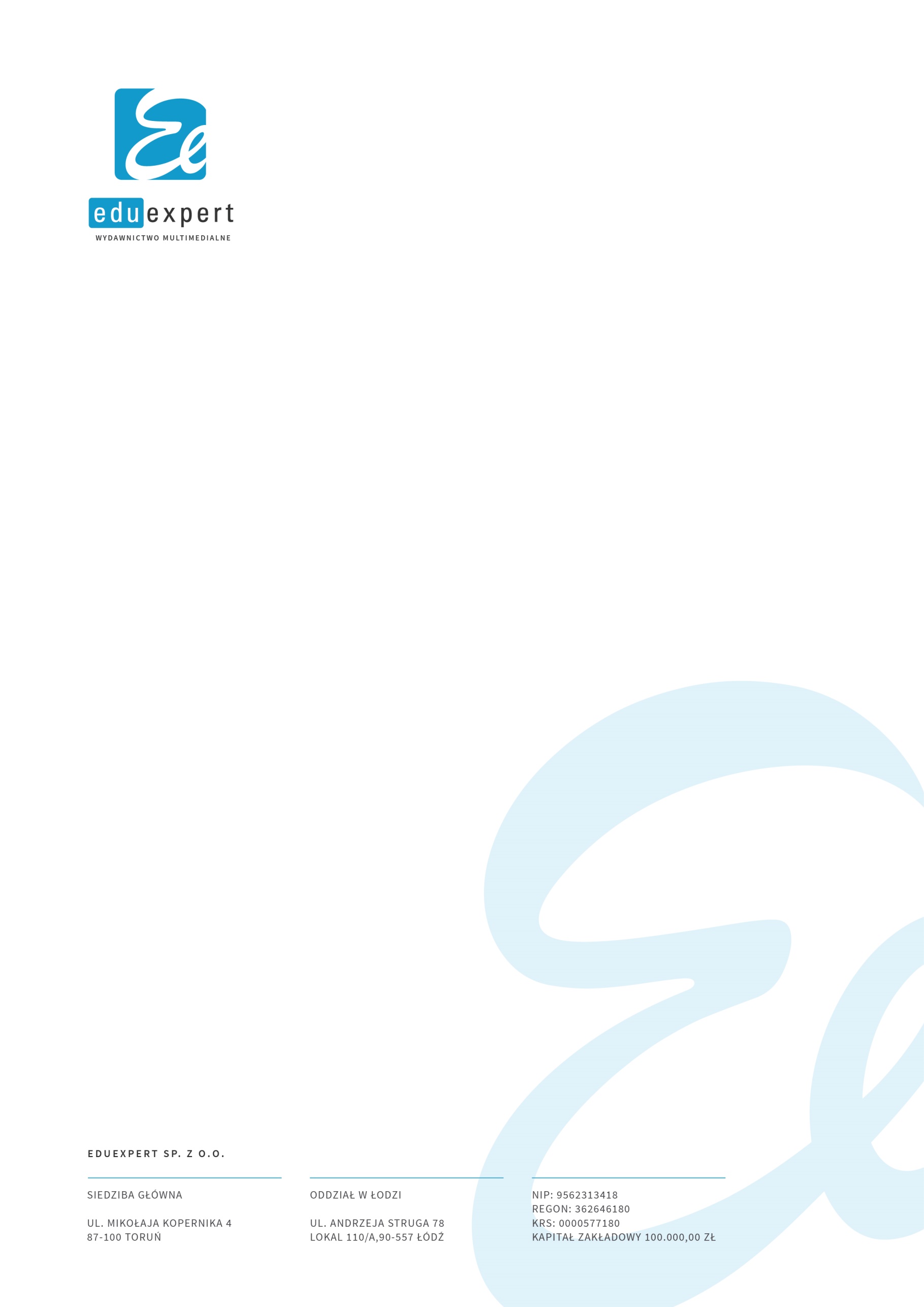 